T-MAN Development Centre 全人發展中心主辦身心工坊：在安靜中找到自己相信每個人都希望達成自己的夢想、擁有理想的事業、擁有豐盛的財富、擁有幸福美滿的婚姻和人際關係。你應該也不例外！其中重要的竅訣在於能否與內在的自己和解協調，好能充份發揮個人的內在能量。然而在這步伐急促的都市，「安靜」彷彿成為了那知易行難的挑戰。此工作坊將與你一同學習——如何在安靜中找到自己。內容：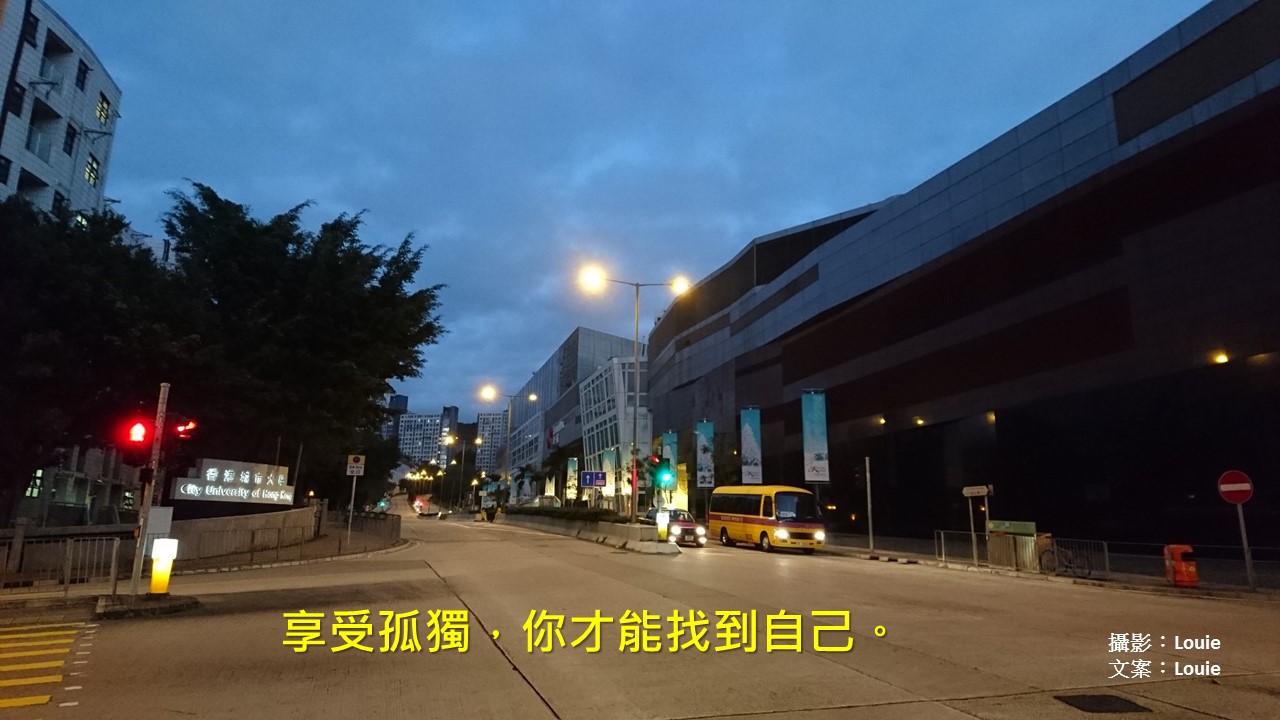 心理與潛意識隱藏的內在自我靜心的益處靜心的動與靜初探安靜與靈修	導師：Louie Chow	資深心理及催眠治療師 / 中文大學專業進修學院心理及輔導課程兼任導師 / 網台節目《療齋：Mind-Body-Spirit》節目主持及策劃 / 基督教研究碩士日期：2016年8月4日 (四)時間：7-9p.m.地點：九龍油麻地砵蘭街61-63號長盛中心9/F, A室(油麻地地鐵站A出口)費用：HK200.-二人同行優惠：每人HK$150報名方法：1.  填妥報名表，連同費用寄回；或2. Whatsapp (6388-3709) 報名，入數後傳回收據作實。查詢：6388-3709課程報名表課程報名表課程報名表課程報名表課程報名表課程報名表課程報名表課程報名表課程名稱：身心工坊：在安靜中找到自己課程名稱：身心工坊：在安靜中找到自己課程名稱：身心工坊：在安靜中找到自己課程名稱：身心工坊：在安靜中找到自己課程名稱：身心工坊：在安靜中找到自己課程名稱：身心工坊：在安靜中找到自己課程名稱：身心工坊：在安靜中找到自己課程名稱：身心工坊：在安靜中找到自己姓名：姓名：姓名：姓名：(English)(English)(English)(English)(中文)(中文)(中文)(中文)(中文)(中文)職業：職業：信仰：信仰：性別：性別：□ 男    □ 女 □ 男    □ 女 □ 男    □ 女 □ 男    □ 女 年齡：年齡：聯絡電話：聯絡電話：(日間)(日間)(日間)(日間)(日間)(日間)(夜間)(夜間)(夜間)(夜間)(夜間)(夜間)(whatsapp)(whatsapp)(whatsapp)(whatsapp)(whatsapp)(whatsapp)電子郵箱：電子郵箱：地址：地址：付款方式付款方式□ 支票□ 支票支票號碼：支票號碼：支票號碼：支票號碼：支票號碼：支票號碼：支票金額：支票金額：支票金額：支票金額：支票金額：支票金額：銀行名稱：銀行名稱：銀行名稱：銀行名稱：銀行名稱：銀行名稱：□ 銀行入數 (東亞銀行戶口：015-517-40-03848-8全人發展中心)□ 銀行入數 (東亞銀行戶口：015-517-40-03848-8全人發展中心)□ 銀行入數 (東亞銀行戶口：015-517-40-03848-8全人發展中心)□ 銀行入數 (東亞銀行戶口：015-517-40-03848-8全人發展中心)□ 銀行入數 (東亞銀行戶口：015-517-40-03848-8全人發展中心)□ 銀行入數 (東亞銀行戶口：015-517-40-03848-8全人發展中心)□ 銀行入數 (東亞銀行戶口：015-517-40-03848-8全人發展中心)□ 銀行入數 (東亞銀行戶口：015-517-40-03848-8全人發展中心)簽署簽署簽署簽署簽署簽署簽署日期以支票繳付者，支票抬頭請寫 “T-MAN DEVELOPMENT CENTRE”或「全人發展中心」。恕不接受期票；以支票繳付者，支票抬頭請寫 “T-MAN DEVELOPMENT CENTRE”或「全人發展中心」。恕不接受期票；以支票繳付者，支票抬頭請寫 “T-MAN DEVELOPMENT CENTRE”或「全人發展中心」。恕不接受期票；以支票繳付者，支票抬頭請寫 “T-MAN DEVELOPMENT CENTRE”或「全人發展中心」。恕不接受期票；以支票繳付者，支票抬頭請寫 “T-MAN DEVELOPMENT CENTRE”或「全人發展中心」。恕不接受期票；以支票繳付者，支票抬頭請寫 “T-MAN DEVELOPMENT CENTRE”或「全人發展中心」。恕不接受期票；以支票繳付者，支票抬頭請寫 “T-MAN DEVELOPMENT CENTRE”或「全人發展中心」。恕不接受期票；以支票繳付者，支票抬頭請寫 “T-MAN DEVELOPMENT CENTRE”或「全人發展中心」。恕不接受期票；或將款項存入東亞銀行戶口：015-517-40-03848-8(全人發展中心)，將入數紙連同報名表一併寄回； 或將款項存入東亞銀行戶口：015-517-40-03848-8(全人發展中心)，將入數紙連同報名表一併寄回； 或將款項存入東亞銀行戶口：015-517-40-03848-8(全人發展中心)，將入數紙連同報名表一併寄回； 或將款項存入東亞銀行戶口：015-517-40-03848-8(全人發展中心)，將入數紙連同報名表一併寄回； 或將款項存入東亞銀行戶口：015-517-40-03848-8(全人發展中心)，將入數紙連同報名表一併寄回； 或將款項存入東亞銀行戶口：015-517-40-03848-8(全人發展中心)，將入數紙連同報名表一併寄回； 或將款項存入東亞銀行戶口：015-517-40-03848-8(全人發展中心)，將入數紙連同報名表一併寄回； 或將款項存入東亞銀行戶口：015-517-40-03848-8(全人發展中心)，將入數紙連同報名表一併寄回； 表格可先傳真致8343-0924；然後連同支票或銀行入數紙郵寄至九龍官塘巧明街116-118號萬年工業大廈5樓A16「全人發展中心」收。或以whatsapp(6388-3709)報名，入數後將入數紙傳回作實。表格可先傳真致8343-0924；然後連同支票或銀行入數紙郵寄至九龍官塘巧明街116-118號萬年工業大廈5樓A16「全人發展中心」收。或以whatsapp(6388-3709)報名，入數後將入數紙傳回作實。表格可先傳真致8343-0924；然後連同支票或銀行入數紙郵寄至九龍官塘巧明街116-118號萬年工業大廈5樓A16「全人發展中心」收。或以whatsapp(6388-3709)報名，入數後將入數紙傳回作實。表格可先傳真致8343-0924；然後連同支票或銀行入數紙郵寄至九龍官塘巧明街116-118號萬年工業大廈5樓A16「全人發展中心」收。或以whatsapp(6388-3709)報名，入數後將入數紙傳回作實。表格可先傳真致8343-0924；然後連同支票或銀行入數紙郵寄至九龍官塘巧明街116-118號萬年工業大廈5樓A16「全人發展中心」收。或以whatsapp(6388-3709)報名，入數後將入數紙傳回作實。表格可先傳真致8343-0924；然後連同支票或銀行入數紙郵寄至九龍官塘巧明街116-118號萬年工業大廈5樓A16「全人發展中心」收。或以whatsapp(6388-3709)報名，入數後將入數紙傳回作實。表格可先傳真致8343-0924；然後連同支票或銀行入數紙郵寄至九龍官塘巧明街116-118號萬年工業大廈5樓A16「全人發展中心」收。或以whatsapp(6388-3709)報名，入數後將入數紙傳回作實。表格可先傳真致8343-0924；然後連同支票或銀行入數紙郵寄至九龍官塘巧明街116-118號萬年工業大廈5樓A16「全人發展中心」收。或以whatsapp(6388-3709)報名，入數後將入數紙傳回作實。 □ 本人願意日後收到中心舉辦的課程資料 □ 本人願意日後收到中心舉辦的課程資料 □ 本人願意日後收到中心舉辦的課程資料 □ 本人願意日後收到中心舉辦的課程資料 □ 本人願意日後收到中心舉辦的課程資料 □ 本人願意日後收到中心舉辦的課程資料 □ 本人願意日後收到中心舉辦的課程資料